Формирование элементарных математических представленийТема: закрепление пройденного материалаЗадачи: повторить порядковый и обратный счет, закрепить умение составлять и решать задачи, закрепить знания о геометрических фигурахХод:Разминка*Пропущенное число: вы называете цепочку из цифр, пропуская одно, далее 2-3 числа, ребенок должен восполнить пробелы: делается данное упражнение в прямом и обратном порядке2. Основная часть1) Найдите лишнюю фигуру в каждом ряду. Объяснить почему?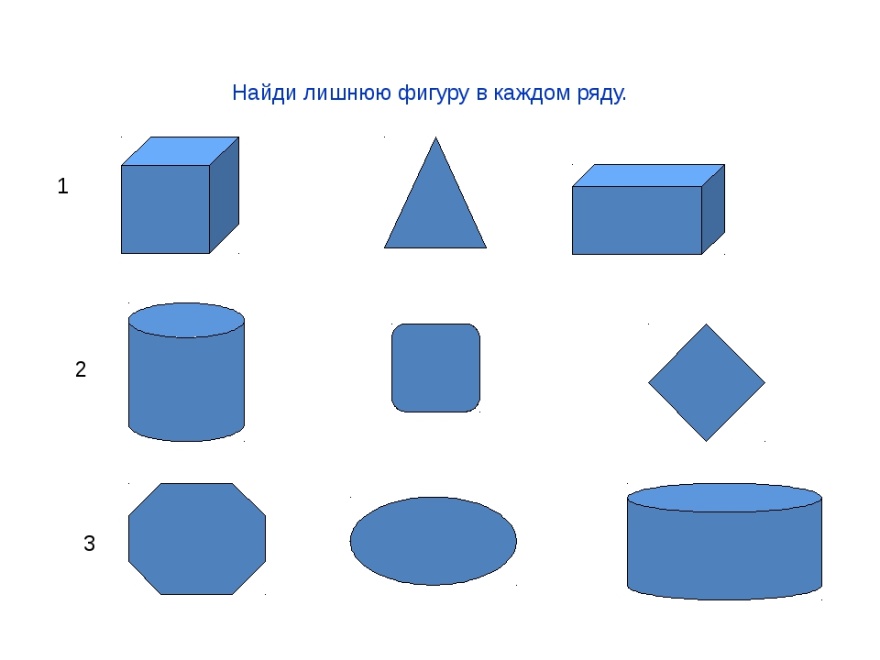 2) Игра «Фигуры среди нас»Попросите ребенка найти среди окружающих предметов следующие фигуры: круг, квадрат, овал, трапеция, шар, куб, многоугольник3) Составление и решение задач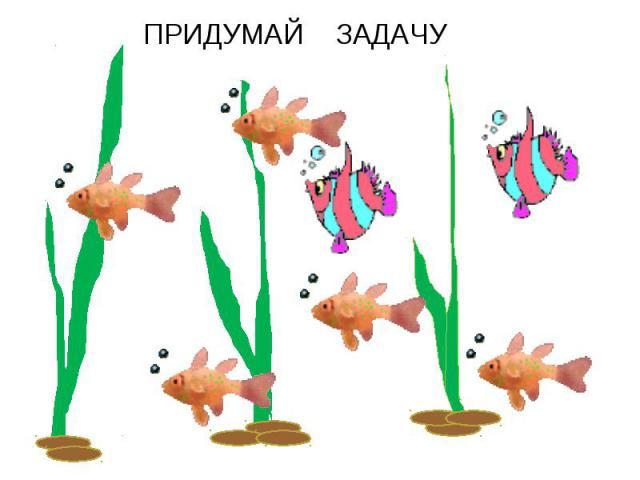 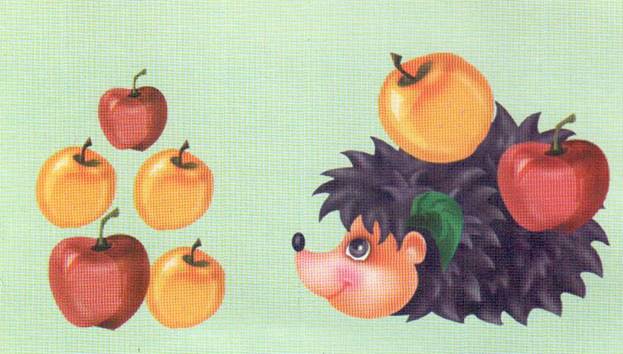 ! Придерживайтесь алгоритму: Условие (то, что нам известно) вопрос, решение, ответ. Ребенок должен четко проговаривать составные части задачи.